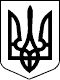                     КАБІНЕТ МІНІСТРІВ УКРАЇНИ 
                        П О С Т А Н О В А 
                   від 4 серпня 2000 р. N 1222 
                               Київ 
          Про затвердження Порядку отримання благодійних 
        (добровільних) внесків і пожертв від юридичних та 
     фізичних осіб бюджетними установами і закладами освіти, 
     охорони здоров'я, соціального захисту, культури, науки, 
             спорту та фізичного виховання для потреб 
                         їх фінансування 
      { Назва  Постанови із  змінами,  внесеними згідно з 
        Постановою КМ N 368 ( 368-2009-п ) від 14.04.2009 } 
          { Із змінами, внесеними згідно з Постановою КМ 
            N 368 ( 368-2009-п ) від 14.04.2009 } 
          {  Додатково див. Указ Президента 
             N 287/2009 ( 287/2009 ) від 30.04.2009 } 
          { Додатково див. Рішення Конституційного Суду 
            N 28-рп/2009 ( v028p710-09 ) від 28.10.2009 } 
          { Із змінами, внесеними згідно з Постановою КМ 
            N 245 ( 245-2010-п ) від 17.02.2010 } 
 
     Кабінет Міністрів України п о с т а н о в л я є:{  Вступна  частина  із  змінами, внесеними згідно з Постановою КМ 
N 368 ( 368-2009-п ) від 14.04.2009 } 
     Затвердити   Порядок   отримання  благодійних  (добровільних) 
внесків  і  пожертв  від  юридичних  та  фізичних  осіб бюджетними 
установами  і  закладами  освіти,  охорони  здоров'я,  соціального 
захисту, культури, науки, спорту та фізичного виховання для потреб 
їх фінансування, що додається.{  Постановляюча частина із змінами, внесеними згідно з Постановою 
КМ N 368 ( 368-2009-п ) від 14.04.2009 } 
     Прем'єр-міністр України                              В.ЮЩЕНКО 
     Інд. 28 
 
                                          ЗАТВЕРДЖЕНО 
                             постановою Кабінету Міністрів України 
                                  від 4 серпня 2000 р. N 1222 
                             ПОРЯДОК 
    отримання благодійних (добровільних) внесків і пожертв від 
   юридичних та фізичних осіб бюджетними установами і закладами 
     освіти, охорони здоров'я, соціального захисту, культури, 
             науки, спорту та фізичного виховання для 
                      потреб їх фінансування 
{ Назва Порядку із змінами, внесеними згідно з Постановою КМ N 368 
( 368-2009-п ) від 14.04.2009 } 
     1.  Цей Порядок визначає вимоги до отримання, використання та 
обліку  благодійних  (добровільних)  внесків  і  пожертв  (далі  - 
благодійні  внески)  від юридичних та фізичних осіб - резидентів і 
нерезидентів   (далі   -  благодійники)  безпосередньо  бюджетними 
установами  і  закладами  освіти,  охорони  здоров'я,  соціального 
захисту,  культури,  науки,  спорту та фізичного виховання (далі - 
набувачі).{  Пункт  1  із  змінами,  внесеними  згідно з Постановою КМ N 368 
( 368-2009-п ) від 14.04.2009 } 
     2. Благодійні   внески   можуть   надаватися   благодійниками 
набувачам у грошовій формі для потреб їх фінансування за напрямами 
видатків,  визначеними благодійником,  а також як товари,  роботи, 
послуги.  Якщо благодійником конкретні цілі використання коштів не 
визначено,  шляхи  спрямування  благодійного  внеску  визначаються 
керівником   установи,   закладу   -   набувачів   відповідно   до 
першочергових  потреб,  пов'язаних  виключно з основною діяльністю 
установи, закладу. 
     Частина  коштів, отриманих як благодійні (добровільні) внески 
і пожертви від юридичних та фізичних осіб,  може спрямовуватися на 
виплату  заробітної  плати  працівників установ і закладів освіти, 
охорони здоров'я, соціального захисту, культури, науки,, спорту та 
фізичного  виховання відповідно до кошторисів зазначених установ і 
закладів з дотриманням вимог Закону України "Про благодійництво та 
благодійні організації"  (  531/97-ВР ) у разі,  коли такий напрям 
видатків  визначений  благодійником.  {  Абзац  другий  пункту 2 в 
редакції  Постанови  КМ  N 368 ( 368-2009-п ) від 14.04.2009 - дію 
зміни  зупинено згідно з Указом Президента N 287/2009 ( 287/2009 ) 
від   30.04.2009;  зміну  визнано  неконституційною,  на  підставі 
Рішення  Конституційного  Суду  N  28-рп/2009  ( v028p710-09 ) від 
28.10.2009;  абзац  другий  пункту 2 в редакції Постанови КМ N 245 
( 245-2010-п ) від 17.02.2010 } 
     3. Благодійні внески не  можуть  заміняти  плату  за  надання 
установами і закладами платних послуг за переліками, визначеними в 
установленому порядку. 
     4. Благодійні  внески  у  грошовій  формі  зараховуються   на 
рахунок  "Суми  за  дорученням".  Облік  товарів,  робіт і послуг, 
отриманих як благодійна  допомога,  ведеться  згідно  з  Порядком, 
визначеним  постановою  Кабінету  Міністрів  України від 17 серпня 
1998 р.  N 1295 ( 1295-98-п ) "Про затвердження Порядку  розподілу 
товарів, отриманих як благодійна допомога, та контролю за цільовим 
розподілом благодійної  допомоги  у  вигляді  наданих  послуг  або 
виконаних  робіт"  (Офіційний   вісник   України,   1998 р,  N 33, 
ст. 1238, N 46, ст. 1688). 
     Після надходження благодійного внеску набувач  вносить  зміни 
до   спеціального   фонду  кошторису  за  напрямами  видатків,  що 
визначаються  відповідно  до   пункту   2   Порядку,   визначеного 
постановою Кабінету  Міністрів  України  від 9 січня 2000 р.  N 17 
( 17-2000-п ) "Про Порядок складання,  розгляду,  затвердження  та 
основні  вимоги  щодо  виконання  кошторисів  доходів  і  видатків 
бюджетних  установ  та  організацій"  (Офіційний  вісник  України, 
2000 р., N 2, ст. 40). 
     5. Бухгалтерський    облік   благодійних   внесків   ведеться 
відповідно  до  Порядку  бухгалтерського  обліку  та  звітності  в 
бюджетних  установах гуманітарної допомоги,  затвердженому наказом 
Головного управління Державного казначейства від 10 грудня 1999 р. 
N 113 ( z0012-00 ). 